    CANCER INCIDENCE ANDMORTALITYIN MASSACHUSETTS2009 – 2013:STATEWIDE REPORTThe Office of Data Management and Outcomes AssessmentMassachusetts Department of Public HealthJune 2016 (update: August 2017)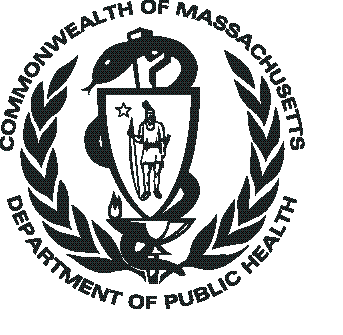 This page intentionally left blank.CANCER INCIDENCE ANDMORTALITYIN MASSACHUSETTS2009 – 2013:STATEWIDE REPORTCharlie Baker, GovernorKaryn Polito, Lieutenant GovernorMarylou Sudders, Secretary of Health and Human ServicesMonica Bharel, Commissioner of Public HealthTom Land, Director, Office of Data Management and Outcomes AssessmentSusan T. Gershman, Director, Massachusetts Cancer RegistryMassachusetts Department of Public HealthJune 2016 (update: August 2017)This page intentionally left blank.ACKNOWLEDGMENTSThis report was prepared by Susan T. Gershman, Director, Massachusetts Cancer Registry, and Massachusetts Cancer Registry staff and consultants. Special thanks are given to Annie MacMillan and Richard Knowlton for their diligent work in preparing the data for this report. Thanks are also given to consultant Nancy Weiss for her editing efforts. Thanks are given to Malena Hood of the Division of Research and Epidemiology for providing the mortality and population data. Thanks are also given to Joshua Nyambose of the Massachusetts Comprehensive Cancer Prevention and Control Network Bureau of Community Health and Prevention for his contribution to the special section “Obesity-related Cancers".Massachusetts Cancer Registry StaffSusan T. Gershman, MS, MPH, PhD, CTR, DirectorBruce Caldwell, Research Analyst/GeocoderNancy Donovan, MA, CTR, Cancer RegistrarPatricia J. Drew, CTR, Cancer Registrar/Quality Assurance CoordinatorLoi Huynh, Software DeveloperRichard Knowlton, MS, EpidemiologistAnn MacMillan, MPH, Epidemiologist            Mary Mroszczyk, CTR, Geocoding/ Special Projects CoordinatorJeremiah Nesser, Technical Assistant for Special ProjectsJayne Nussdorfer, CTR, Cancer RegistrarBarbara J. Rhodes, CMA, CTR, Cancer Registrar/Death Clearance CoordinatorPamela Shuttle, CTR, RHIT, Cancer Registrar/Non-Hospital Reporting CoordinatorHung Tran, Software DeveloperMassachusetts Cancer Registry Advisory Committee Lindsay Frazier, MD, ScM (Chair)Anita Christie, RN, MHA, CPHQJan Sullivan, MS			Deborah Dillon, MDJoanna Haas, MD				Carol Lowenstein, CTR, MBAReggie MeadGail Merriam, MSW, MPHJ. David Naparstek, ScM., CHOLarissa Nekhlyudov, MD, MPHAl Ozonoff, MA, PhDPaul C. Shroy, MD, MPHMark Smith, PhD, MSIngrid Stendhal, CTRSusan Sturgeon, DrPH, MPHThe data in this report are intended for public use and may be reproduced without permission. Proper acknowledgement of the source is requested.For further information, please contact the following:	Massachusetts Cancer Registry……………………………………………(617) 624-5642	Research and Epidemiology……………………………………………….(617) 624-5642	Occupational Health Surveillance…………………………………………(617) 624-5632	Bureau of Environmental Health…………………………………………..(617) 624-5757	Cancer Prevention and Control Initiative………………………………….(617) 624-5479	Massachusetts Department of Public Health website……………………...www.mass.gov/dphWe acknowledge the Centers for Disease Control and Prevention for its support of the staff and the printing and distribution of this report under cooperative agreement 5 NU58DP003920-04-00 awarded to the Massachusetts Cancer Registry at the Massachusetts Department of Public Health. Its contents are solely the responsibility of the authors and do not necessarily represent the official views of the Centers for Disease Control and Prevention.This page intentionally left blank.TABLE OF CONTENTS                                                                                                                                    PageExecutive Summary…………………………………………………………………………………	1Introduction………………………………………………………………………………...……….	7	Overall Content…………………………………………………………………………………	9Special Overview: Obesity-related Cancers  ………………………………………………………	11Figures & Tables……………………………………………………………………………………	17	Figure 1. Percentage of cancer incident cases by cancer type and sex, Massachusetts,            2009-2013…………………………………………………………………………………....18	Figure 2. Incidence rates for ten leading cancer types by sex, Massachusetts, 2009-2013……	19	Figure 3. Percentage of cancer deaths by cancer type and sex, Massachusetts, 2009-2013……	20	Figure 4. Mortality rates for ten leading cancer types by sex, Massachusetts, 2009-2013……. 	21	Table 1. Age-specific incidence rates and median ages at diagnosis for selected cancer sites, 	Massachusetts, 2009-2013, males ………………………………………………………… 22	Table 2. Age-specific incidence rates and median ages at diagnosis for selected cancer sites, 					Massachusetts, 2009-2013, females ………………………………………………….	23	Table 3. Age-specific incidence rates and median ages at diagnosis for selected cancer sites, 		Massachusetts, 2009-2013, total …………………………………………………………..	24	Figure 5. Annual Percent Change (APC) in age-adjusted cancer rates		among males, Massachusetts, 2009-2013 ………………………………………………….25	Figure 6. Annual Percent Change (APC) in age-adjusted cancer rates		among females, Massachusetts, 2009-2013……………………………………….………	26	Table 4. Annual age-adjusted incidence rates for selected cancer sites, 		Massachusetts, 2009-2013, males………………………………………………………….	27	Table 5. Annual age-adjusted incidence rates for selected cancer sites, 		Massachusetts, 2009-2013, females………………………………………………………...	28	Table 6. Annual age-adjusted incidence rates for selected cancer sites, 		Massachusetts, 2009-2013, total …………………………………………………………..	29	Table 7. Annual age-adjusted mortality rates for selected cancer sites, 		Massachusetts, 2009-2013, males ………………………………………………………….	30	Table 8. Annual age-adjusted mortality rates for selected cancer sites, 		Massachusetts, 2009-2013, females………………………………………	………………..	31	Table 9. Annual age-adjusted mortality rates for selected cancer sites, 		Massachusetts, 2009-2013, total. …………………………………………………………..32	Table 10. Five leading cancer incidence rates by race/ethnicity and sex, 		Massachusetts, 2009-2013 …………………………………………………………………	33	Table 11. Number and percentage of incident cases for selected cancer sites		by race/ethnicity, Massachusetts, males, 2009-2013 ………………………………………	34	Table 12. Number and percentage of incident cases for selected cancer sites		by race/ethnicity, Massachusetts, females, 2009-2013 …………………………………….	35	Table 13. Number and percentage of incident cases for selected cancer sites		by race/ethnicity, Massachusetts, total, 2009-2013 ………………………	……………….	36	Table 14. Age-adjusted incidence rates and 95% confidence limits (95% CL) for		selected cancer sites by race/ethnicity, Massachusetts, 2009-2013, males………………..	37	Table 15. Age-adjusted incidence rates and 95% confidence limits (95% CL) for		selected cancer sites by race/ethnicity, Massachusetts, 2009-2013, females………………	38	Table 16. Age-adjusted incidence rates and 95% confidence limits (95% CL) for		selected cancer sites by race/ethnicity, Massachusetts, 2009-2013, total………………….	39	Table 17. Five leading cancer mortality rates by race/ethnicity and sex, 		Massachusetts, 2009-2013 …………………………………………………………………	40	Table 18. Number and percentage of deaths for selected cancer sites by 		race/ethnicity, Massachusetts, 2009-2013, males ………………………………………….	41	Table 19. Number and percentage of deaths for selected cancer sites by 		race/ethnicity, Massachusetts, 2009-2013, females ………………………………………. 42	Table 20. Number and percentage of deaths for selected cancer sites by 		race/ethnicity, Massachusetts, 2009-2013, total …………………………………………...	43	Table 21. Age-adjusted mortality rates and 95% confidence limits (95% CL) for		selected cancer sites by race/ethnicity, Massachusetts, 2009-2013, males ………………...	44	Table 22. Age-adjusted mortality rates and 95% confidence limits (95% CL) for		selected cancer sites by race/ethnicity, Massachusetts, 2009-2013, females……..………..	45	Table 23. Age-adjusted mortality rates and 95% confidence limits (95% CL) for		selected cancer sites by race/ethnicity, Massachusetts, 2009-2013, total …………………	46	Table 24. Incidence rates for selected cancer sites by sex, 		Massachusetts and U.S. (2009-2013) ……………………………………………………..	47		Table 25. Mortality rates for selected cancer sites by sex, 		Massachusetts and U.S. (2009-2013) ……………………………………………………..	48Appendices………………………………………………………………………………………….	49	Appendix I. ICD codes used for this report ……………………………………………………	50	Appendix II. Population and rate changes ……………………………………………………...	52	Appendix III. Population estimates by age, race/ethnicity, and sex, 		Massachusetts, 2009-2013…………………………………………………………………	53	Appendix IV. Racial/Ethnic Breakdown of the Massachusetts and NAACCR Populations, 2009-2013…………………………………………………………………….	54References …………………………………………………………………………………………..	55This page intentionally left blankEXECUTIVE SUMMARYThis page intentionally left blank.EXECUTIVE SUMMARYCancer Incidence and Mortality in Massachusetts, 2009-2013: Statewide Report presents cancer incidence and mortality data for the Commonwealth from 2009 through 2013. The report includes numbers and rates for 24 types of cancer, information on age-specific patterns, an examination of patterns by race/ethnicity, and a comparison of Massachusetts and national cancer rates. A special section on obesity-related cancers is also included.  Data are provided on invasive cancers only with the exceptions of urinary bladder (which includes in situ and invasive cancers combined) and in situ breast cancer.All counts and average annual age-adjusted rates presented in this Executive Summary are for the period 2009-2013 and are for Massachusetts residents, unless otherwise stated.  OVERALL:Total number of new cases – 183,009, an average of 36,602 annuallyTotal number of cancer deaths – 64,543, an average of 12,909 annuallyIncidence rate (age-adjusted) for all cancers combined for total population – 480.4 per 100,000 personsMortality rate (age-adjusted) for all cancer deaths combined for total population – 162.9 per 100,000 persons.MOST COMMONLY DIAGNOSED CANCERS & CANCER DEATH CAUSES BY SEX:Incidence (newly diagnosed cases)Males – prostate cancer accounted for 25.4% of all newly diagnosed cancers among malesFemales – invasive breast cancer accounted for 29.4% of all newly diagnosed cancers among females.Mortality (causes of cancer death)Males – cancer of the bronchus and lung accounted for 27.0% of all cancer deaths among malesFemales – cancer of the bronchus and lung accounted for 26.5% of all cancer deaths among females. TRENDS 2009-2013:Statistically Significant Incidence Trends – MalesAll cancers combined decreased 4.0% per year.Bronchus and lung cancer decreased 3.9% per year. Colon and rectum cancer decreased 4.3% per year.Prostate cancer decreased by 10.3% per year.Statistically Significant Mortality Trends – MalesAll cancers deaths combined decreased 2.6% per year.Bronchus and lung cancer decreased 1.9% per year.Colon and rectum cancer decreased 3.6% per year.Breast cancer increased 45.2% per year.  (Note:  While this is a statistically significant increase, there were 53 deaths from 2009-2013 and the mortality rate increased from 0.1 to 0.5/100,000.  With such small numbers even an increase of a few cases can result in a significant trend.  The rates were comparable to national rates as well.)Leukemia increased 4.7% per year.Liver cancer increased 4.0% per year.Statistically Significant Incidence Trends – FemalesBronchus and lung cancer decreased 1.5% per year.Cervical cancer decreased 3.4% per year.Colon and rectum cancer decreased 3.6% per year.Statistically Significant Mortality Trends – FemalesAll cancers deaths combined decreased 2.1% per year.Bronchus and lung cancer decreased 2.1% per year.Esophagus cancer decreased 10.0% per year.RATES BY RACE/ETHNICITY: (Unless otherwise noted, the term ‘racial/ethnic groups’ in this report refers to white non-Hispanic, black non-Hispanic, Asian non-Hispanic and Hispanic).Males IncidenceBlack, non-Hispanic males had the highest total age-adjusted incidence rates, significantly higher than those of all other racial/ethnic groups.Cancers of prostate, bronchus and lung, and colon/rectum were the leading cancer types in each racial/ethnic group.White, non-Hispanic males had significantly higher rates of leukemia and urinary bladder cancer when compared to all other race/ethnic groups.Black, non-Hispanic males had significantly higher rates of multiple myeloma and prostate cancer when compared to all other race/ethnic groups.Asian, non-Hispanic males had significantly higher rates of liver and intrahepatic bile duct cancer when compared to white, non-Hispanic and black, non-Hispanic males.Males MortalityBlack, non-Hispanic males had the highest total cancer mortality rate, significantly higher compared to all other racial/ethnic groups.Cancer of the bronchus and lung was the leading cause of cancer death for each racial/ethnic group. White and black, non-Hispanics had significantly elevated rates compared to the other two racial/ethnic groups.The mortality rate for prostate cancer and for multiple myeloma was significantly elevated among black, non-Hispanic males compared to the other racial/ethnic groups.  The mortality rate for liver and intrahepatic cancer was significantly elevated among Asian, non-Hispanics compared to white, non-Hispanics and Hispanics and non-significantly elevated compared to black, non-Hispanics.Females IncidenceWhite, non-Hispanic females had the highest total age-adjusted incidence rates, significantly higher than those of all other racial/ethnic groups.Breast cancer was the most commonly diagnosed cancer for each racial/ethnic group.The second most common cancer diagnosed was bronchus and lung among white non-Hispanics, black non-Hispanics, and Asian non-Hispanics and thyroid among Hispanics.Compared to all other racial/ethnic groups, white, non-Hispanic females had significantly higher rates of the following cancer types:  invasive and in situ breast, bronchus and lung, uterus, ovary, and urinary bladder.Black, non-Hispanic females had significantly higher rates of multiple myeloma compared to all other racial/ethnic groups.Asian, non-Hispanic females had significantly higher liver and intrahepatic bile duct cancer rates compared to white non-Hispanics and black non-Hispanics, but not compared to Hispanics.Females MortalityBlack and white, non-Hispanic females had the highest total cancer mortality rates, significantly higher than for Asian, non-Hispanic and Hispanic females.Cancer of the bronchus and lung was the leading cause of cancer death among all racial/ethnic groups. White, non-Hispanic females had significantly elevated rates compared to the other racial/ethnic groups.Black, non-Hispanic females had significantly elevated breast and uterine cancer mortality rates when compared to the other racial/ethnic groups.  Their breast cancer mortality rate was over double that of Asian, non-Hispanic and Hispanic females. MASSACHUSETTS VS. NATIONAL RATESMales and Females IncidenceOverall age-adjusted cancer incidence rates in Massachusetts were similar to national rates for males, and were significantly higher than national rates for females.  Among the cancers significantly elevated for females were invasive and in situ breast, bronchus and lung, uterine, esophageal, melanoma of skin, oral cavity and pharynx, thyroid, and urinary bladder.  Among those cancers significantly elevated for males were esophagus, liver and intrahepatic bile ducts, testicular, thyroid and urinary bladder.  Incidence rates that were significantly lower compared to the U.S. among females were cervix uteri and colon and rectum, while among males the cancer types included bronchus and lung, colon and rectum, and prostate.Males and Females MortalityOverall age-adjusted cancer mortality rates in Massachusetts were significantly lower from national rates for both males and females.  However, there were some individual cancers that had significantly elevated mortality rates compared to the U.S.  These include female bronchus and lung; male liver and intrahepatic bile duct and esophagus; and male and female urinary bladder.  Those that were significantly lower compared to the U.S. included breast, cervix uteri, kidney and renal pelvis, colon/rectum and non-Hodgkin lymphoma among females, and bronchus and lung, colon/rectum, kidney and renal pelvis, larynx, multiple myeloma, non-Hodgkin lymphoma and prostate among males.   Obesity-related CancersOverweight, obesity and physical inactivity together are associated with an approximately 20-30% increased risk of several cancers including breast, colon/rectum, endometrium, kidney, esophagus, pancreas, gallbladder and thyroid.    INTRODUCTIONThis page intentionally left blank.INTRODUCTIONThe Massachusetts Cancer Registry (MCR) collects reports of newly diagnosed cases of cancer and routinely compiles summaries of cancer incidence and mortality data. This report, Cancer Incidence and Mortality in Massachusetts, 2009-2013: Statewide Report is produced annually with the most recently available statewide data. Another report, Cancer Incidence in Massachusetts: City and Town Supplement, is also produced annually and contains information for the 351 cities and towns in Massachusetts. Electronic versions of these reports may be found on the internet at www.mass.gov/dph/mcr. Overall ContentThis report:Provides statewide information on cancer incidence and mortality in Massachusetts for twenty-four types of cancer and for all cancers combined for 2009 through 2013;*Provides detailed information on the most commonly occurring types of cancer for 2009 through 2013;Examines cancer incidence patterns by age, sex, and race/ethnicity;Reviews Massachusetts cancer incidence and mortality trends for 2009 through 2013; Compares Massachusetts incidence and mortality data with respective national data; andFeatures a special section on the epidemiology of obesity-related cancers.The report is organized into the following sections:SPECIAL OVERVIEW which provides more detailed information on a specific topic of interest in Massachusetts.  This report has a special overview of the epidemiology of obesity-related cancers.FIGURES & TABLES which present cancer incidence and mortality data for 24 types of cancer for 2009-2013. There are 6 figures and 24 tables in this section with breakdowns by sex, race/ethnicity, year, age group, state and national comparisons, and cancer type.APPENDICES which provide information supplemental to this report, including a listing of codes used to prepare the report, information on population and rate changes, and population estimates.REFERENCES*The Massachusetts incidence data in this report include only invasive cancers for 22 of the 24 types of cancer. Cancer of the urinary bladder includes both in situ and invasive cases. Cancer of the breast in situ is presented as a separate category, but is not included in the “all sites combined” data.Note: For more detailed information on the methods of the Massachusetts Cancer Registry, please refer to Cancer Incidence and Mortality in Massachusetts 2006-2010: Statewide Report (1).  For national trends, please refer to the Annual Report to the Nation on the Status of Cancer, 1975-2011 (2). This page intentionally left blank.SPECIAL OVERVIEW: Obesity-related Cancers             This page intentionally left blank.OBESITY-RELATED CANCERSBACKGROUNDObesity is a condition in which a person has an abnormally high and unhealthy proportion of body fat.  A commonly used scale to measure obesity is known as the body mass index (BMI).  BMI is calculated by dividing a person’s weight (in kilograms) by their height (in meters) squared.  BMI is classified into the following categories:  below 18.5 – underweight, 18.5-24.9 - normal, 25.0-29.9 -overweight, and 30.0 and above – obese.In Massachusetts, nearly six in ten (60%) of adults, 22% of middle and high school youth and nearly a third of children ages two to five years participating in the Massachusetts Women Infants and Children (WIC) program are either overweight or obese.  In the United States, the proportion of overweight and obesity among both children and adults has increased in the last 20 years. People who are overweight or obese are more likely to have type 2 diabetes, heart disease, stroke, high blood pressure, gallbladder disease, osteoarthritis, respiratory problems, musculoskeletal disorders, and certain types of cancer.  In addition to its association with cancer and other chronic diseases, obesity has high economic costs.  In 2008, medical care costs associated with obesity in the United States were estimated to be $147 billion.Overweight, obesity, and physical inactivity together are associated with an approximately 20 to 30% increased risk of several cancers including, breast, colon/rectum, endometrium, kidney, esophagus, pancreas, gallbladder and thyroid.  The proportion of cancer cases attributable to obesity varies by type of cancer.  A number of mechanisms have been proposed to explain the association of obesity with increased risk of certain cancers.  These include high levels of estrogen produced by fat tissue, increased levels of insulin and insulin-like growth factor-1, and adipokines (hormones produced by fat cells that may stimulate or inhibit cell growth).  Fat cells may also have direct and indirect effects on other tumor growth regulators.  Additionally, obese people often have chronic low-level or “subacute” inflammation, which has been associated with increased cancer risk.  Other possible mechanisms include altered immune responses, effects on the nuclear factor kappa beta system (a protein that acts as a switch to turn inflammation on and off in the body) and oxidative stress. CURRENT EVIDENCEIn 2002, the International Agency for Research on Cancer (IARC) concluded that there is adequate evidence of an association between obesity and several cancers including colorectal, post-menopausal breast, endometrial, kidney, and esophageal. The IARC also estimated that the percentages of cancer attributed to obesity were as follows: endometrial (39%), esophageal (37%), kidney (25%), colorectal (11%) and postmenopausal breast (9%).  Cancers of the pancreas, thyroid and gallbladder have also been associated with obesity.  More detailed information on the association of obesity with each of these types of cancer is provided below. A complete list of risk factors for these and other types of cancer can be found at www.cancer.org/cancer/index (American Cancer Society), and http://www.cancer.gov/types (National Cancer Institute).COLORECTAL CANCERAccording to the IARC report, overweight and obesity, and lack of physical activity are the most important established diet-related risk factors for colorectal cancer. Case control and prospective studies show that a higher body mass index (BMI) is associated with an increased risk of colon cancer. An approximately two-fold higher risk in colorectal cancer is observed in individuals who are overweight or obese.  However, a stronger association between obesity and colorectal cancer is observed in colon cancer and not with rectal cancer. This association between BMI and colon cancer is stronger for men than for women. The association between obesity and colon cancer varies with body fat distribution, with the strongest association observed among people with abdominal obesity.  Strongest association between obesity and colorectal cancer is among people with abdominal obesity (also called central obesity).The association between a higher body mass index (BMI) and colon cancer is stronger for men than for women.BREAST CANCERStudies have shown an increased association between obesity and post-menopausal breast cancer but these studies have also found an opposite effect of obesity among pre-menopausal women who have shown a consistent reduction in breast cancer. The possible explanation of the increased risk of post-menopausal breast cancer among obese women is that there is an increased level of estrogen among this group even after menopause when the ovaries stop producing hormones; obese women continue to produce estrogen from their fat tissue.  Moreover, adult weight gain has been associated with an increased risk of post-menopausal breast cancer than just obesity or overweight. In addition, regardless of menopausal status, being overweight or obese has been shown to be strongly associated with poorer survival and increased likelihood of recurrence among women with breast cancer.  For example, the death rate among obese women with BMI greater than 40 is higher than that among women with BMI less than 20. Similar results were found among taller women. Possible explanations for the increase in mortality among heavier women include the higher presence of estrogen receptor (ER) positive tumors. These tumors are exposed to more continuous stimulation in heavier women than in lean or normal weight women.  In addition, heavier women may be less likely to receive mammography screening.  An increased association between BMI and cancer was also observed among women who have never used hormone replacement therapy.Increased risk of breast cancer among post-menopausal women may be due to continued production of estrogen from fat tissue.Regardless of menopausal status, women who are overweight or obese have poorer survival and increased likelihood of recurrence.ENDOMETRIAL CANCERMost previous studies have shown a linear increase in the risk of endometrial cancer with increasing BMI. The risk of endometrial cancer ranges from two to four-fold higher among overweight and/or obese women than among normal weight women.  Previous studies also have found that endometrial cancer increases with increasing weight among adults, especially those who have never used menopause hormone therapy (MHT). As in breast cancer, this elevated endometrial cancer risk among overweight or obese women may be due to circulating estrogens.  Endometrial cancer rates are higher among post-menopausal women who take estrogens that are administered without a counter balance of progesterone. Women with higher circulating levels of total and bioavailable estrogens have elevated endometrial cancer risks.  Diabetes along with inadequate physical activity may also explain some of the increased endometrial cancer risk.Elevated endometrial risk among overweight or obese women may be due to circulating estrogens.Diabetes along with inadequate physical activity may also explain some of the increased endometrial cancer risk.KIDNEY CANCEROverweight and obese people are 1.5 to 2.5 times more likely to have renal cancer than normal weight people and obesity accounts for almost a third (30%) of kidney cancers in both men and women. Previous studies have found a dose-response relationship between overweight/obesity and kidney cancer, particularly among women. However, it is not clear why overweight and obese women are more likely to have kidney cancer than overweight and obese men. Furthermore, the mechanism by which obesity is associated with kidney cancer is not clearly understood.  Some studies have found that people with diabetes have an increased risk of kidney cancer, supporting the hypothesis that the association between BMI and kidney cancer may be through chronic hyperinsulinemia (a higher than normal amount of insulin in the blood). While some previous studies have found that high blood pressure is a known risk factor for kidney cancer, other studies have found that the association between obesity and cancer is independent of blood pressure, suggesting that both obesity and hypertension may be independently associated with kidney cancer. Overweight and obese women are more likely to have kidney cancer than overweight and obese men.The mechanism by which obesity is associated with kidney cancer is not clearly understood.ESOPHAGEAL CANCERThe two most common types of esophageal cancer are adenocarcinoma and squamous cell.      There has been a rapid increase in the incidence of adenocarcinoma of the esophagus, while the incidence of squamous cell carcinoma has been relatively stable or even declining.  In epidemiologic studies of adenocarcinoma of the esophagus, elevated BMI has been consistently shown to be a risk factor.  Obesity is associated with a two to threefold increase in cancer of the esophagus.  It is not well understood how obesity increases risk of esophageal cancer.  However, there is increasing evidence that the mechanism through which obesity is related to cancer is through gastroesophageal reflux and its transition to Barrett esophagus.Obesity is associated with a two to threefold increase in cancer of the esophagus.Elevated BMI and frequent gastroesophageal reflux are associated with esophageal adenocarcinoma.OTHER CANCERS ASSOCIATED WITH OBESITYAlthough there is strong evidence regarding the association between obesity and  cancers of the breast, colon/rectum, kidney, esophagus and endometrium, recently obesity has also been associated with an increased risk of cancers of the pancreas, thyroid and gallbladder.PANCREATIC CANCERMany studies have reported a slight increase in risk of pancreatic cancer among overweight and obese individuals.  Waist circumference may be an important factor in the association of overweight and obesity with pancreatic cancer. THYROID CANCERIncreasing weight has been found to be associated with an increase in the risk of thyroid cancer.  It is unclear what the mechanism might be. GALLBLADDER CANCERThe risk of gallbladder cancer increases with increasing BMI.  The increase in risk may be due to the higher frequency of gallstones, a strong risk factor for gallbladder cancer in obese individuals. Note:  References for the Special Overview:  Obesity-related Cancers are on page 57. FIGURES & TABLESFigure 1.PERCENTAGE OF CANCER INCIDENT CASES BY CANCER TYPE AND SEXMassachusetts, 2009-2013     MALES   (N=89,072)						FEMALES   (N=93,922)Source: Massachusetts Cancer RegistryFigure 2.INCIDENCE RATES1 FOR TEN LEADING CANCER TYPES BY SEXMassachusetts, 2009-2013 1Rates are age-adjusted to the 2000 U.S. Standard Population.  NOS – Not Otherwise Specified. Source:  Massachusetts Cancer RegistryFigure 3.PERCENTAGE OF CANCER DEATHS BY CANCER TYPE AND SEXMassachusetts, 2009-2013                           MALES (N=32,417)						FEMALES (N=32,123)_______________________________Source: Massachusetts Vital StatisticsFigure 4.MORTALITY RATES FOR TEN LEADING CANCER TYPES BY SEXMassachusetts, 2009-2013Table 1. AGE-SPECIFIC INCIDENCE RATES1 AND MEDIAN AGE AT DIAGNOSIS FOR SELECTED CANCER SITESMassachusetts, 2009-2013MALES_______________________________________________________________________________1 per 100,000    2 Breast in situ is excluded from ‘All Sites’.  3 Dashes indicate age groups with no incident cases.  Source: Massachusetts Cancer RegistryTable 2. AGE-SPECIFIC INCIDENCE RATES1 AND MEDIAN AGE AT DIAGNOSIS FOR SELECTED CANCER SITESMassachusetts, 2009-2013FEMALES_____________________________________________________________________________1 per 100,000    2 Breast in situ is excluded from ‘All Sites’.  3 Dashes indicate age groups with no incident cases. Source: Massachusetts Cancer RegistryTable 3. AGE-SPECIFIC INCIDENCE RATES1 AND MEDIAN AGE AT DIAGNOSIS FOR SELECTED CANCER SITESMassachusetts, 2009-2013TOTAL_____________________________________________________________________________1 per 100,000    2 Breast in situ is excluded from ‘All Sites’.  3 Dashes indicate age groups with no incident cases or cancers found in only one sex. Source: Massachusetts Cancer RegistryFigure 5.ANNUAL PERCENT CHANGE (APC) IN AGE-ADJUSTED CANCER RATES AMONG MALESMassachusetts, 2009-2013  *APC is statistically significant (p < 0.05).  Values appearing directly on a bar have been bolded for ease of reading only.  Source: Massachusetts Cancer Registry.                                         Figure 6.ANNUAL PERCENT CHANGE (APC) IN AGE-ADJUSTED CANCER RATES AMONG FEMALESMassachusetts, 2009-2013*APC is statistically significant (p < 0.05).  Values appearing directly on a bar have been bolded for ease of reading only. Source: Massachusetts Cancer Registry.                                         Table 4.ANNUAL AGE-ADJUSTED1 INCIDENCE RATES2 FOR SELECTED CANCER SITESMassachusetts, 2009-2013MALES Rates are age-adjusted to the 2000 U.S. Standard Population.2per 100,000 males3Breast in situ is excluded from “All Sites”Source: Massachusetts Cancer RegistryTable 5.ANNUAL AGE-ADJUSTED1 INCIDENCE RATES2 FOR SELECTED CANCER SITESMassachusetts, 2009-2013FEMALES Rates are age-adjusted to the 2000 U.S. Standard Population.2per 100,000 males3Breast in situ is excluded from “All Sites”Source: Massachusetts Cancer RegistryTable 6.ANNUAL AGE-ADJUSTED1 INCIDENCE RATES2 FOR SELECTED CANCER SITESMassachusetts, 2009-2013TOTAL Rates are age-adjusted to the 2000 U.S. Standard Population.2per 100,000 total population3Breast in situ is excluded from “All Sites”4Dashes indicate cancers found in only one sex or predominantly in one sex (breast cancer).Source: Massachusetts Cancer RegistryTable 7.ANNUAL AGE-ADJUSTED MORTALITY RATES FOR SELECTED CANCER SITESMassachusetts, 2009-2013MALESTable 8ANNUAL AGE-ADJUSTED MORTALITY RATES FOR SELECTED CANCER SITESMassachusetts, 2009-2013FEMALESTable 9.ANNUAL AGE-ADJUSTED MORTALITY RATES FOR SELECTED CANCER SITESMassachusetts, 2009-2013TOTAL3Table 10.FIVE LEADING CANCER INCIDENCE RATES BY RACE/ETHNICITY AND SEXMassachusetts, 2009-2013 MALESFEMALESTable 11. NUMBER AND PERCENTAGE OF INCIDENT CASES FOR SELECTED CANCER SITES BY RACE/ETHNICITYMassachusetts, 2009-2013MALESTable 12.NUMBER AND PERCENTAGE OF INCIDENT CASES FOR SELECTED CANCER SITES BY RACE/ETHNICITYMassachusetts, 2009-2013FEMALESTable 13.NUMBER AND PERCENTAGE OF INCIDENT CASES FOR SELECTED CANCER SITES BY RACE/ETHNICITYMassachusetts, 2009-2013TOTAL2Table 14.AGE-ADJUSTED INCIDENCE RATES AND 95% CONFIDENCE LIMITS (95% CL) FOR SELECTED CANCER SITES BY RACE/ETHNICITYMassachusetts, 2009-2013MALESTable 15.AGE-ADJUSTED INCIDENCE RATES AND 95% CONFIDENCE LIMITS (95% CL)FOR SELECTED CANCER SITES BY RACE/ETHNICITYMassachusetts, 2009-2013FEMALESTable 16.AGE-ADJUSTED INCIDENCE RATES AND 95% CONFIDENCE LIMITS (95% CL) FOR SELECTED CANCER SITES BY RACE/ETHNICITYMassachusetts, 2009-2013TOTALTable 17.FIVE LEADING CANCER MORTALITY RATES BY RACE/ETHNICITY AND SEXMassachusetts, 2009-2013MALESFEMALESTable 18.NUMBER AND PERCENTAGE OF DEATHS FOR SELECTED CANCER SITES BY RACE/ETHNICITYMassachusetts, 2009-2013MALESTable 19.NUMBER AND PERCENTAGE OF DEATHS FOR SELECTED CANCER SITES BY RACE/ETHNICITYMassachusetts, 2009-2013FEMALESTable 20.NUMBER AND PERCENTAGE OF DEATHS FOR SELECTED CANCER SITES BY RACE/ETHNICITYMassachusetts, 2009-2013TOTALTable 21.AGE-ADJUSTED MORTALITY RATES AND 95% CONFIDENCE LIMITS (95% CL) FOR SELECTED CANCER SITES BY RACE/ETHNICITYMassachusetts, 2009-2013MALESTable 22.AGE-ADJUSTED MORTALITY RATES AND 95% CONFIDENCE LIMITS (95% CL)FOR SELECTED CANCER SITES BY RACE/ETHNICITYMassachusetts, 2009-2013FEMALESTable 23.AGE-ADJUSTED MORTALITY RATES AND 95% CONFIDENCE LIMITS (95% CL) FOR SELECTED CANCER SITES BY RACE/ETHNICITYMassachusetts, 2009-2013TOTALTable 24.   INCIDENCE RATES1 FOR SELECTED CANCER SITES BY SEXMassachusetts and U.S. (2009-2013) ___________________________________________________ Rates are age-adjusted to the 2000 U.S. Standard Population.2Breast in situ cases are excluded from “All Sites” and from breast cancer counts.N/A – not available* indicates that the Massachusetts incidence rate differed significantly from the national rate (p < 0.05). Data Sources:  Massachusetts: Massachusetts Cancer Registry and United States: NAACCR Fast Stats: An interactive tool for quick access to key NAACCR cancer statistics.  North American Association of Central Cancer Registries.  http://www.naaccr.org/. (Accessed on 1-28-2016)Table 25.MORTALITY RATES1 FOR SELECTED CANCER SITES BY SEXMassachusetts and U.S. (2009-2013)__________________________________________________ Rates are age-adjusted to the 2000 U.S. Standard Population.2Breast in situ cases are excluded from “All Sites” and from breast cancer counts.N/A – not applicable* indicates that the Massachusetts mortality rate differed significantly from the national rate (p < 0.05). Data Sources:  Massachusetts: Massachusetts Vital Statistics and United States:  National Center for Health Statistics.AppendicesAppendix IICD CODES USED FOR THIS REPORT *	International Classification of Diseases for Oncology, 3d Ed. (includes codes added since publication) for incidence data**	International Classification of Diseases, Tenth Revision (includes codes added since publication) for mortality dataAPPENDIX II:Population and Rate ChangesThe population estimates for 2009-2013 used in this report were produced by the National Center for Health Statistics (NCHS) in collaboration with the U.S. Census Bureau’s Population Estimation Program.  The NCHS takes the Census Bureau population estimates file and reallocates the multiple race categories required by the 1997 Office of Management and Budget (OMB) specifications back into the four race categories specified in the 1977 OMB specifications so that the estimates will be compatible with previous years’ populations. (3)  The estimates are divided into mutually exclusive racial/ethnic categories similar to those of the MCR.Please note that the statewide age-adjusted rates published in this report cannot be compared with those published in reports prior to July 2007, because the overall population count and the age distribution of the population, which were based on the Census 2000 count, differ.The difference in the new population estimates is pronounced for Hispanics and black, non-Hispanics.  The Hispanic and black, non-Hispanic populations have increased 15% since 2000, while the overall state population has increased by 1%.  It is important to remember that both age-adjusted cancer incidence and cancer death rates are not a measure of the actual risk of cancer or of death from it.  Rather, age-adjusted rates are summary measures used to compare cancer incidence and mortality trends over time or among different populations whose age distributions differ.  For specific examples of the effect of new population estimates on age-adjusted rates, see Appendix II in the report Cancer Incidence and Mortality in Massachusetts 2000-2004: Statewide Report, available at www.mass.gov/dph/mcr..Appendix IIIPOPULATION ESTIMATES BY AGE, RACE/ETHNICTIY, AND SEX Massachusetts, 2009-2013Population Data Source: United States Census Data (2009-2013)Appendix IVRacial/Ethnic Breakdown of the Massachusetts and United States Populations*      Massachusetts (2009-2013)      United States (2009-2013)Data Source: United States Census Data, 2009-2013.REFERENCESThis page intentionally left blank.REFERENCES FOR GENERAL REPORTMassachusetts Cancer Registry, Cancer Incidence and Mortality in Massachusetts, 2006-2010: Statewide Report, Available at: www.mass.gov/dph/mcr Ryerson, A. B. et al. (2016), Annual Report to the Nation on the Status of Cancer, 1975-2012, featuring the increasing incidence of liver cancer. Cancer. doi: 10.1002/cncr.29936National Center for Health Statistics, U.S. Department of Health and Human Services. Centers for Disease Control and Prevention (CDC), National Center for Health Statistics (NCHS), Vintage 2009 Bridged Race postcensal population estimates for July 1, 2000 to July 1, 2009 by year, county, single year of age (0-85+ years), bridged race, Hispanic origin, and sex  and  Vintage 2013 Bridged Race postcensal population estimates for July 1, 2010 to July 1, 2013 by year, county, single year of age (0-85+ years), bridged race, Hispanic origin, and sex  Available at: http://www.cdc.gov/nchs/nvss/bridged_race.htm   REFERENCES FOR SPECIAL OVERVIEW:  OBESITY-RELATED CANCERSCancer Site / Type0-45-910-1415-1920-2425-2930-3435-3940-4445-4950-5455-5960-6465-6970-7475-7980-8485+Median AgeAll Sites29.614.013.124.238.654.772.099.3165.5296.4586.0959.71438.32037.62555.62810.72880.22948.866Brain & Other Nervous System6.24.42.93.02.24.64.03.95.07.68.412.417.019.725.330.925.623.358Breast--0.1--------0.10.10.40.71.42.13.26.26.27.810.210.868Breast in situ2 ------------0.10.10.20.10.60.20.20.70.90.40.960.5Bronchus & Lung----0.10.20.60.31.42.88.720.757.0106.1170.5286.5429.4533.7559.7452.870Colon / Rectum----0.10.20.81.95.210.020.230.167.467.291.5134.9187.1236.7278.7368.667Esophagus--------0.10.20.10.51.96.310.520.534.241.956.656.659.157.467Hodgkin Lymphoma0.10.41.42.85.55.24.83.74.23.53.22.94.33.55.35.24.54.741Kidney & Renal Pelvis2.60.9--0.30.61.44.18.413.722.532.342.661.483.792.492.489.569.563Larynx----------0.20.20.40.93.57.613.918.627.530.232.035.418.166Leukemia9.33.52.93.63.53.04.04.66.911.112.220.133.347.868.393.8100.1122.667Liver & Intrahepatic Bile Ducts1.2--0.10.10.40.30.61.12.88.421.840.848.043.356.962.962.144.063Melanoma of Skin----0.30.81.84.18.78.414.318.327.444.458.282.8116.2150.1163.6154.166Multiple Myeloma----------0.30.21.62.56.08.614.119.726.345.245.960.648.868Non-Hodgkin Lymphoma1.31.20.92.43.53.36.08.311.819.626.236.750.473.998.5119.8144.1154.566Oral Cavity & Pharynx0.10.10.10.50.81.62.14.59.820.832.546.761.764.362.670.453.455.261Pancreas--------0.10.20.61.42.76.412.624.634.854.871.090.691.8115.769Prostate0.1----------0.10.510.845.7163.6317.6521.9720.4728.7570.9354.0349.265Stomach----0.1----0.41.11.82.95.110.015.120.733.844.357.770.376.069Testis0.80.40.13.710.416.913.513.710.47.86.04.61.91.21.10.60.40.935Thyroid0.2--0.41.13.15.66.810.513.716.217.222.324.625.424.020.815.88.655Urinary Bladder0.1----0.10.70.81.52.86.511.927.348.282.2144.9227.7286.9355.1403.672Other Sites7.53.03.75.54.64.66.810.515.324.332.856.880.3114.7178.5245.1346.4410.570Cancer Site / Type0-45-910-1415-1920-2425-2930-3435-3940-4445-4950-5455-5960-6465-6970-7475-7980-8485+Median AgeAll Sites23.211.815.321.045.872.1131.0198.1328.7476.0661.5819.71119.11475.01801.92048.82139.71844.065Brain & Other Nervous System4.23.14.12.32.62.62.53.34.74.35.89.511.515.115.118.919.217.160Breast----0.10.12.19.529.966.7142.1214.1250.4273.8368.8446.7485.7486.5455.2333.762Breast in situ2------0.30.21.14.017.668.8108.2109.999.4108.0128.5115.9108.471.128.656Bronchus & Lung------0.40.60.31.13.112.528.061.993.2156.4266.2377.8435.2399.5249.571Cervix Uteri------0.10.42.97.39.29.68.58.18.410.010.17.77.77.46.251Colon / Rectum--0.10.10.11.41.94.310.618.727.750.647.766.494.7134.7197.9263.7280.273Corpus Uteri & Uterus, NOS----0.1--0.11.22.98.414.429.055.886.5115.8125.0119.698.782.456.663Esophagus------------0.3--0.61.01.63.96.28.213.112.415.115.071Hodgkin Lymphoma--0.21.23.26.53.53.93.12.41.22.02.62.52.93.64.35.81.638Kidney & Renal Pelvis1.81.10.10.10.51.12.53.77.010.416.517.928.636.145.854.946.835.466Larynx------------0.10.10.31.22.93.93.28.39.07.35.54.367Leukemia8.04.02.31.82.92.83.13.45.75.79.013.619.324.236.849.655.760.568Liver & Intrahepatic Bile Ducts0.7--0.10.20.20.10.50.50.91.83.78.711.313.917.119.723.116.969Melanoma of Skin----0.21.65.810.813.713.516.921.228.332.339.043.754.457.563.959.761Multiple Myeloma----------0.30.40.81.22.56.19.114.419.723.931.333.932.570Non-Hodgkin Lymphoma--0.70.91.31.42.74.46.77.911.719.128.841.056.569.281.8101.888.168Oral Cavity & Pharynx0.10.10.20.60.40.31.63.04.05.310.415.717.825.927.330.535.331.566Ovary0.10.10.11.11.82.23.64.87.314.122.326.230.240.842.045.144.443.663Pancreas--------0.10.20.51.32.83.87.816.626.439.160.968.590.6100.974Stomach------0.40.30.40.50.92.83.94.46.07.912.018.125.134.340.874Thyroid0.10.11.64.615.924.539.843.848.752.052.845.746.447.438.336.324.312.649Urinary Bladder----0.10.20.10.10.71.01.94.78.416.626.640.860.480.386.787.174Other Sites8.32.24.03.12.84.97.310.316.223.933.553.069.397.7141.4199.2245.0270.572Cancer Site / Type0-45-910-1415-1920-2425-2930-3435-3940-4445-4950-5455-5960-6465-6970-7475-7980-8485+Median AgeAll Sites26.512.914.222.642.263.5101.9149.7249.0388.2624.8887.31271.11737.52140.32373.72428.32187.366Brain & Other Nervous System5.23.73.52.62.43.63.23.64.96.07.110.914.117.219.724.021.719.059Breast--0.10.00.01.14.815.234.172.8109.7129.1142.8194.8241.2270.4282.4281.7233.462Breast in situ2------0.10.10.52.19.035.255.456.451.756.768.664.162.543.520.057Bronchus & Lung----0.00.30.60.31.33.010.724.459.599.4163.2275.7400.9477.2461.9312.671Cervix Uteri--------------------------------------Colon / Rectum--0.10.10.11.11.94.810.319.528.958.857.278.3113.4158.3214.4269.6307.670Corpus Uteri & Uterus, NOS--------------------------------------Esophagus--------0.00.10.20.21.23.66.011.919.523.932.731.332.328.268Hodgkin Lymphoma0.10.31.33.06.04.44.33.43.32.32.62.73.43.24.44.75.32.540Kidney & Renal Pelvis2.21.00.00.20.51.33.36.010.316.424.229.844.258.366.770.963.546.064Larynx----------0.10.10.20.62.35.28.710.517.318.517.817.28.666Leukemia8.73.72.62.73.22.93.64.06.38.410.616.726.035.251.068.473.079.867Liver & Intrahepatic Bile Ducts0.9--0.10.10.30.20.50.81.95.012.524.228.827.634.938.238.325.364Melanoma of Skin----0.21.23.87.511.211.015.619.827.938.148.161.982.197.0102.889.064Multiple Myeloma----------0.30.31.21.84.27.311.516.922.833.537.544.337.569Non-Hodgkin Lymphoma0.61.00.91.92.53.05.27.59.815.622.632.645.564.682.398.0118.3108.767Oral Cavity & Pharynx0.10.10.10.60.60.91.93.76.812.921.230.738.743.943.247.542.438.962Ovary--------------------------------------Pancreas--------0.10.20.51.42.85.010.120.530.446.465.477.991.0105.572Prostate--------------------------------------Stomach----0.00.20.10.40.81.32.84.57.210.414.022.229.939.048.451.771Testis--------------------------------------Thyroid0.20.11.02.89.515.123.627.531.634.535.534.436.037.131.929.721.011.450Urinary Bladder0.1--0.00.10.40.41.11.84.28.217.631.853.189.3135.5168.4191.3185.472Other Sites7.92.63.84.33.74.87.110.415.824.133.254.974.6105.6158.1218.7284.5314.171Cancer Site / Type20092010201120122013All Sites569.9532.9538.4499.3481.0Brain & Other Nervous System7.88.37.97.49.0Breast1.51.21.51.21.5Breast in situ3 0.10.20.20.20.1Bronchus & Lung79.773.374.571.066.3Colon / Rectum49.044.843.442.240.6Esophagus11.59.911.09.79.8Hodgkin Lymphoma3.23.43.63.63.1Kidney & Renal Pelvis23.120.020.620.823.2Larynx7.16.05.35.26.3Leukemia18.015.817.317.515.9Liver & Intrahepatic Bile Ducts13.412.912.514.112.5Melanoma of Skin27.025.029.025.824.6Multiple Myeloma8.27.87.98.28.8Non-Hodgkin Lymphoma26.423.722.122.523.1Oral Cavity & Pharynx17.117.717.918.616.8Pancreas14.713.014.314.314.7Prostate146.4140.7138.2106.897.5Stomach9.79.99.08.910.3Testis6.55.66.76.76.6Thyroid10.49.410.810.49.3Urinary Bladder44.340.341.642.339.6Cancer Site / Type20092010201120122013All Sites465.4444.1457.4456.5445.8Brain & Other Nervous System5.55.86.35.66.0Breast136.1130.7137.3137.1137.4Breast in situ3 47.944.941.642.542.5Bronchus & Lung64.562.660.761.060.5Cervix Uteri5.55.65.15.04.9Colon / Rectum 38.335.934.333.233.1Corpus Uteri & Uterus, NOS30.228.031.228.429.8Esophagus2.62.42.01.72.4Hodgkin Lymphoma2.92.62.72.62.4Kidney & Renal Pelvis10.810.410.610.910.7Larynx1.91.51.41.81.2Leukemia9.710.710.39.910.1Liver & Intrahepatic Bile Ducts3.83.53.33.84.1Melanoma of Skin18.818.418.617.715.9Multiple Myeloma4.84.46.05.25.3Non-Hodgkin Lymphoma16.316.615.517.716.6Oral Cavity & Pharynx7.06.56.27.97.3Ovary13.110.612.212.910.5Pancreas12.110.711.010.911.6Stomach4.44.64.54.34.4Thyroid30.127.430.729.726.9Urinary Bladder11.510.912.111.710.7Cancer Site / Type20092010201120122013All Sites505.9479.3489.6471.7457.9Brain & Other Nervous System6.67.07.06.47.4Breast----------Breast in situ3 ----------Bronchus & Lung70.466.766.364.862.7Cervix Uteri----------Colon / Rectum43.039.838.237.236.4Corpus Uteri & Uterus, NOS----------Esophagus6.55.85.95.35.7Hodgkin Lymphoma3.03.03.13.12.7Kidney & Renal Pelvis16.414.715.315.516.4Larynx4.13.53.23.33.5Leukemia13.212.813.313.312.7Liver & Intrahepatic Bile Ducts8.17.87.58.58.0Melanoma of Skin22.021.122.920.919.4Multiple Myeloma6.35.96.96.56.9Non-Hodgkin Lymphoma20.719.818.319.719.6Oral Cavity & Pharynx11.611.711.612.911.7Ovary----------Pancreas13.211.812.512.613.0Prostate----------Stomach6.86.96.56.37.0Testis----------Thyroid20.518.721.020.318.4Urinary Bladder25.123.224.624.823.0Cancer Site / Type20092010201120122013All Sites204.8203.9197.0190.1185.8Brain & Other Nervous System5.55.05.14.95.1Breast0.10.30.30.50.5Bronchus & Lung52.551.449.550.448.2Colon / Rectum16.716.015.115.114.3Esophagus7.87.88.78.77.8Hodgkin Lymphoma0.70.50.20.30.4Kidney & Renal Pelvis4.23.74.14.74.9Larynx1.61.71.71.31.5Leukemia7.48.48.78.49.3Liver & Intrahepatic Bile Ducts8.79.49.39.210.7Melanoma of Skin4.14.23.83.94.2Multiple Myeloma3.83.43.93.83.4Non-Hodgkin Lymphoma6.37.07.46.16.5Oral Cavity & Pharynx2.94.13.63.83.7Pancreas11.211.112.311.712.8Prostate18.719.118.018.018.1Stomach4.33.93.94.13.5Testis0.10.10.10.20.2Thyroid0.50.40.70.60.8Urinary Bladder7.78.87.77.48.0Cancer Site / Type20092010201120122013All Sites149.4142.5139.1138.6136.2Brain & Other Nervous System4.13.13.43.62.9Breast20.518.018.418.718.4Bronchus & Lung39.337.736.737.135.6Cervix Uteri1.61.21.51.20.9Colon / Rectum11.812.110.110.811.2Corpus Uteri & Uterus, NOS4.04.04.54.15.0Esophagus2.01.71.51.41.3Hodgkin Lymphoma0.30.30.30.20.2Kidney & Renal Pelvis2.51.82.32.02.1Larynx0.30.50.50.30.4Leukemia5.14.74.74.95.3Liver & Intrahepatic Bile Ducts3.13.43.03.33.8Melanoma of Skin1.81.71.81.82.1Multiple Myeloma2.32.62.82.62.7Non-Hodgkin Lymphoma4.04.44.14.14.4Oral Cavity & Pharynx1.21.71.11.11.2Ovary7.16.68.06.97.9Pancreas9.29.59.79.59.1Stomach2.12.42.12.32.5Thyroid0.60.60.50.30.5Urinary Bladder2.82.62.42.52.7Cancer Site / Type20092010201120122013All Sites170.2166.8162.3159.6156.3Brain & Other Nervous System4.63.84.34.14.1Breast-----Bronchus & Lung44.743.442.042.640.8Cervix Uteri-----Colon / Rectum13.913.812.312.612.5Corpus Uteri & Uterus, NOS-----Esophagus4.54.44.64.74.1Hodgkin Lymphoma0.50.40.20.20.3Kidney & Renal Pelvis3.22.63.13.23.3Larynx0.81.01.10.70.8Leukemia6.06.36.46.46.9Liver & Intrahepatic Bile Ducts5.66.15.95.96.9Melanoma of Skin2.82.82.72.72.9Multiple Myeloma3.22.83.23.33.0Non-Hodgkin Lymphoma4.95.55.54.95.3Oral Cavity & Pharynx2.02.82.22.32.4Ovary-----Pancreas10.110.310.810.610.8Prostate-----Stomach3.13.12.83.12.9Testis-----Thyroid0.50.50.60.40.6Urinary Bladder4.85.14.54.44.8AGE-ADJUSTED INCIDENCE RATEAGE-ADJUSTED INCIDENCE RATEAGE-ADJUSTED INCIDENCE RATEAGE-ADJUSTED INCIDENCE RATEAGE-ADJUSTED INCIDENCE RATERANKWhite, non-HispanicBlack, non-HispanicAsian, non-HispanicHispanic1Prostate115.2Prostate215.5Prostate65.1Prostate138.92Bronchus & Lung74.3Bronchus & Lung74.3Bronchus & Lung60.0Bronchus & Lung43.83Colon / Rectum43.8Colon / Rectum51.8Colon / Rectum34.2Colon / Rectum36.04Urinary Bladder43.8Liver & Intrahepatic Bile Ducts22.4Liver & Intrahepatic Bile Ducts31.2Liver & Intrahepatic Bile Ducts23.85Melanoma of Skin28.2Kidney & Renal Pelvis20.8Urinary Bladder14.6Non-Hodgkin Lymphoma20.0AGE-ADJUSTED1 INCIDENCE RATE2AGE-ADJUSTED1 INCIDENCE RATE2AGE-ADJUSTED1 INCIDENCE RATE2AGE-ADJUSTED1 INCIDENCE RATE2AGE-ADJUSTED1 INCIDENCE RATE2RANKWhite, non-HispanicBlack, non-HispanicAsian, non-HispanicHispanic1Breast3141.4Breast119.3Breast87.4Breast89.92Bronchus & Lung65.4Bronchus & Lung44.8Bronchus & Lung32.1Thyroid27.53Colon / Rectum34.9Colon / Rectum38.0Colon / Rectum29.3Bronchus & Lung26.94Corpus Uteri &Uterus, NOS30.6Corpus Uteri &Uterus, NOS25.0Thyroid28.0Colon / Rectum26.95Thyroid29.1Thyroid24.3Corpus Uteri &Uterus, NOS15.1Corpus Uteri &Uterus, NOS21.2All RacesAll RacesWhite, non-HispanicWhite, non-HispanicBlack, non-HispanicBlack, non-HispanicAsian, non-HispanicAsian, non-HispanicHispanicHispanicCancer Site / TypeCases% of CasesCases% of CasesCases% of CasesCases% of CasesCases% of CasesAll Sites89072100.077100100.04527100.02058100.03244100.0Brain & Other Nervous System13411.511871.5451.0271.3732.3Breast32330.32100.3100.280.440.1Bronchus & Lung1202713.51087414.151511.432715.92688.3Colon / Rectum73278.263838.33888.621410.42507.7Esophagus17892.016642.2601.3311.5260.8Hodgkin Lymphoma5510.64370.6420.9170.8481.5Kidney & Renal Pelvis37274.232784.31723.8743.61645.1Larynx10401.29171.2441.0120.6521.6Leukemia27433.124153.1902.0592.91053.2Liver & Intrahepatic Bile Ducts23452.617262.21964.320510.01956.0Melanoma of Skin43724.940635.370.280.4180.6Multiple Myeloma13711.511251.51322.9291.4642.0Non-Hodgkin Lymphoma39274.434474.51693.7904.41725.3Oral Cavity & Pharynx31573.527913.61222.7874.21394.3Pancreas23782.721302.81162.6412.0782.4Prostate2265225.41831523.8177139.138018.5100330.9Stomach15911.812781.71212.7763.71053.2Testis10221.19061.2160.4221.1621.9Thyroid17392.014761.9601.3934.5702.2Urinary Bladder67477.663208.21272.8783.81093.4Other Sites69937.961588.03247.21808.72397.4All RacesAll RacesWhite, non-HispanicWhite, non-HispanicBlack, non-HispanicBlack, non-HispanicAsian, non-HispanicAsian, non-HispanicHispanicHispanicCancer Site / TypeCases% of CasesCases% of CasesCases% of CasesCases% of CasesCases% of CasesAll Sites93922100.082856100.04165100.02389100.03423100.0Brain & Other Nervous System11221.29751.2471.1321.3601.8Breast32765129.42452229.6126130.374431.198228.7Bronchus & Lung1310013.91216814.744310.62199.22326.8Cervix Uteri9561.06910.8932.2612.6992.9Colon / Rectum75748.166558.03899.32108.82497.3Corpus Uteri & Uterus, NOS62636.755816.72636.31235.12336.8Esophagus4840.54320.5220.5100.4190.6Hodgkin Lymphoma4610.53870.5210.5120.5381.1Kidney & Renal Pelvis21982.319202.31263.0401.7932.7Larynx3280.32990.4140.350.280.2Leukemia20582.217612.1832.0622.6972.8Liver & Intrahepatic Bile Ducts7930.86190.7521.2632.6541.6Melanoma of Skin35783.832563.9110.3100.4290.8Multiple Myeloma11261.28751.11453.5170.7722.1Non-Hodgkin Lymphoma35003.730503.71483.6763.21594.6Oral Cavity & Pharynx14761.613031.6501.2512.1611.8Ovary24712.622092.7922.2662.8812.4Pancreas25092.722372.71353.2542.3712.1Stomach9751.07570.9751.8652.7732.1Thyroid52515.642035.12696.527011.337511.0Urinary Bladder24992.723102.8651.6180.8511.5Other Sites75498.066468.03618.71817.62878.4All Races3All Races3White, non-HispanicWhite, non-HispanicBlack, non-HispanicBlack, non-HispanicAsian, non-HispanicAsian, non-HispanicHispanicHispanicCancer Site / TypeCases% of CasesCases% of CasesCases% of CasesCases% of CasesCases% of CasesAll Sites183009100.0159966100.08694100.04448100.06668100.0Brain & Other Nervous System24641.321631.4921.1591.31332.0Breast42788515.22473315.5127114.675216.998614.8Bronchus & Lung2512813.72304314.495811.054612.35007.5Cervix Uteri9560.56910.4931.1611.4991.5Colon / Rectum149038.1130408.27778.94249.54997.5Corpus Uteri & Uterus, NOS62633.455813.52633.01232.82333.5Esophagus22731.220961.3820.9410.9450.7Hodgkin Lymphoma10130.68250.5630.7290.7861.3Kidney & Renal Pelvis59253.251983.22983.41142.62573.9Larynx13680.712160.8580.7170.4600.9Leukemia48012.641762.61732.01212.72023.0Liver & Intrahepatic Bile Ducts31401.723451.52482.92696.02493.7Melanoma of Skin79504.373194.6180.2180.4470.7Multiple Myeloma24971.420001.32773.2461.01362.0Non-Hodgkin Lymphoma74294.164984.13183.71663.73315.0Oral Cavity & Pharynx46332.540942.61722.01383.12003.0Ovary24711.422091.4921.1661.5811.2Pancreas48872.743672.72512.9952.11492.2Prostate2265212.41831511.4177120.43808.5100315.0Stomach25661.420351.31962.31413.21782.7Testis10220.69060.6160.2220.5620.9Thyroid69913.856793.63303.83638.24456.7Urinary Bladder92475.186315.41922.2962.21602.4Other Sites145457.9128068.06857.93618.15277.9All RacesAll RacesWhite, non-HispanicsWhite, non-HispanicsBlack, non-HispanicsBlack, non-HispanicsAsian, non-HispanicsAsian, non-HispanicsHispanicsHispanicsCancer Site / TypeRates95% CLRates95% CLRates95% CLRates95% CLRates95% CLAll Sites523.0519.5-526.5520.4516.6-524.1575.6557.5-593.7331.7316.3-347.0424.2407.5-441.0Brain & Other Nervous System8.17.6-8.58.68.1-9.25.03.4-6.53.52.0-4.97.25.1-9.3Breast1.41.2-1.61.41.2-1.6******Breast in situ40.10.1-0.2********Bronchus & Lung72.871.5-74.174.372.9-75.774.367.4-81.260.053.1-66.943.838.0-49.7Colon / Rectum43.942.9-44.943.842.7-44.951.846.2-57.434.229.3-39.036.030.8-41.1Esophagus10.49.9-10.910.910.4-11.58.46.1-10.75.43.4-7.54.52.6-6.4Hodgkin Lymphoma3.43.1-3.63.43.1-3.73.72.6-4.91.60.8-2.34.22.7-5.7Kidney & Renal Pelvis21.620.9-22.322.021.3-22.820.817.4-24.110.78.1-13.418.515.2-21.7Larynx5.95.6-6.36.05.6-6.45.94.0-7.7**7.25.0-9.4Leukemia16.916.2-17.517.316.6-18.010.07.7-12.29.06.5-11.510.68.1-13.1Liver & Intrahepatic Bile Ducts13.112.5-13.611.010.5-11.622.419.0-25.731.226.7-35.823.820.0-27.5Melanoma of Skin26.325.5-27.128.227.3-29.1******Multiple Myeloma8.27.7-8.67.77.2-8.118.715.3-22.24.72.9-6.69.06.5-11.5Non-Hodgkin Lymphoma23.622.8-24.323.923.1-24.719.916.6-23.113.110.2-16.020.016.5-23.5Oral Cavity & Pharynx17.617.0-18.318.017.3-18.714.411.7-17.212.19.4-14.917.914.5-21.2Pancreas14.213.6-14.814.413.8-15.016.913.6-20.27.45.0-9.911.48.5-14.3Prostate125.1123.4-126.8115.2113.5-116.9215.5204.8-226.165.158.2-71.9138.9129.4-148.4Stomach9.69.1-10.18.88.3-9.216.813.6-20.112.89.7-15.914.811.6-18.1Testis6.46.0-6.87.67.1-8.1**1.91.1-2.73.62.6-4.5Thyroid10.09.6-10.510.49.8-10.96.54.8-8.211.38.9-13.76.24.6-7.8Urinary Bladder41.640.6-42.643.842.7-44.919.215.6-22.714.611.1-18.017.413.7-21.1All RacesAll RacesWhite, non-HispanicsWhite, non-HispanicsBlack, non-HispanicsBlack, non-HispanicsAsian, non-HispanicsAsian, non-HispanicsHispanicsHispanicsCancer Site / TypeRates95% CLRates95% CLRates95% CLRates95% CLRates95% CLAll Sites453.8450.9-456.8466.3463.0-469.6401.8389.3-414.2300.9288.3-313.5325.6313.8-337.4Brain & Other Nervous System5.95.5-6.26.25.7-6.64.23.0-5.53.62.3-4.94.73.4-6.1Breast135.8134.2-137.4141.4139.6-143.2119.3112.6-126.087.480.9-93.889.983.9-95.8Breast in situ443.942.9-44.845.644.6-46.740.036.2-43.931.127.4-34.932.428.9-35.9Bronchus & Lung61.860.7-62.965.464.2-66.644.840.5-49.032.127.7-36.526.923.2-30.6Cervix Uteri5.24.9-5.54.74.4-5.18.76.9-10.56.85.1-8.68.56.7-10.4Colon / Rectum34.934.1-35.734.934.1-35.838.034.2-41.929.325.2-33.526.923.3-30.6Corpus Uteri & Uterus, NOS29.528.8-30.330.629.7-31.425.021.9-28.115.112.4-17.921.218.4-24.1Esophagus2.22.0-2.42.22.0-2.42.11.2-3.0****Hodgkin Lymphoma2.62.4-2.92.92.6-3.21.71.0-2.5**2.71.8-3.7Kidney & Renal Pelvis10.710.2-11.210.910.3-11.412.210.0-14.45.53.8-7.38.66.7-10.4Larynx1.61.4-1.71.61.4-1.8******Leukemia10.19.7-10.610.19.6-10.67.86.1-9.67.35.4-9.18.66.7-10.5Liver & Intrahepatic Bile Ducts3.73.4-3.93.33.0-3.54.83.5-6.19.16.8-11.46.44.6-8.3Melanoma of Skin17.917.3-18.519.719.0-20.4****2.41.4-3.4Multiple Myeloma5.24.8-5.54.54.2-4.814.712.3-17.1**7.75.8-9.6Non-Hodgkin Lymphoma16.516.0-17.116.716.1-17.314.211.9-16.510.27.8-12.616.313.6-19.1Oral Cavity & Pharynx7.06.6-7.37.16.7-7.54.73.4-6.07.05.0-9.06.64.8-8.4Ovary11.911.4-12.312.411.9-12.98.66.8-10.47.75.8-9.77.25.6-8.9Pancreas11.310.8-11.711.410.9-11.913.711.4-16.18.25.9-10.58.06.0-10.0Stomach4.54.2-4.73.93.6-4.27.86.0-9.69.26.9-11.67.75.8-9.6Thyroid29.028.2-29.829.128.2-30.124.321.3-27.228.024.5-31.427.524.6-30.5Urinary Bladder11.410.9-11.911.911.4-12.46.95.2-8.6**5.84.1-7.4All RacesAll RacesWhite, non-HispanicsWhite, non-HispanicsBlack, non-HispanicsBlack, non-HispanicsAsian, non-HispanicsAsian, non-HispanicsHispanicsHispanicsCancer Site / TypeRates95% CLRates95% CLRates95% CLRates95% CLRates95% CLAll Sites480.4478.2-482.6485.9483.5-488.3471.7461.5-482.0313.4303.7-323.1364.7355.0-374.4Brain & Other Nervous System6.96.6-7.27.37.0-7.64.53.5-5.43.52.6-4.55.84.6-6.9Breast--5------------------Breast in situ4--------------------Bronchus & Lung66.165.3-66.968.767.8-69.656.252.5-59.944.640.7-48.533.830.6-37.0Cervix Uteri--------------------Colon / Rectum38.838.2-39.538.838.1-39.543.440.3-46.631.628.5-34.830.627.6-33.6Corpus Uteri & Uterus, NOS--------------------Esophagus5.85.6-6.16.15.9-6.44.63.6-5.6**3.22.2-4.1Hodgkin Lymphoma3.02.8-3.23.12.9-3.32.72.0-3.41.30.8-1.93.32.5-4.2Kidney & Renal Pelvis15.715.3-16.116.015.5-16.415.914.0-17.78.06.4-9.512.911.1-14.6Larynx3.53.3-3.73.63.4-3.83.32.4-4.21.40.7-2.13.52.5-4.4Leukemia13.012.7-13.413.312.8-13.78.77.4-10.17.96.4-9.49.57.9-11.0Liver & Intrahepatic Bile Ducts8.07.7-8.26.86.5-7.112.510.9-14.119.517.0-21.914.112.2-16.0Melanoma of Skin21.320.8-21.723.122.5-23.6****2.21.5-2.9Multiple Myeloma6.56.2-6.75.95.6-6.216.314.3-18.23.42.4-4.58.36.7-9.8Non-Hodgkin Lymphoma19.619.2-20.119.819.3-20.316.714.8-18.611.69.7-13.518.015.8-20.2Oral Cavity & Pharynx11.911.6-12.312.211.8-12.68.87.5-10.29.47.8-11.111.59.7-13.3Ovary--------------------Pancreas12.612.2-13.012.712.3-13.115.213.3-17.17.86.2-9.59.47.8-11.1Prostate--------------------Stomach6.76.4-6.96.05.7-6.311.59.8-13.210.88.9-12.710.79.0-12.4Testis--------------------Thyroid19.819.3-20.320.019.4-20.516.014.3-17.820.117.9-22.217.515.8-19.3Urinary Bladder24.123.6-24.625.524.9-26.011.910.1-13.68.06.3-9.610.58.7-12.3AGE-ADJUSTED MORTALITY RATEAGE-ADJUSTED MORTALITY RATEAGE-ADJUSTED MORTALITY RATEAGE-ADJUSTED MORTALITY RATEAGE-ADJUSTED MORTALITY RATERANKWhite, non-HispanicBlack, non-HispanicAsian, non-HispanicHispanic1Bronchus & Lung     54.4  Bronchus & Lung     51.6      Bronchus & Lung 37.6 Bronchus & Lung  26.6 2Prostate                     19.0                     Prostate                    40.3                    Liver & Intrahepatic Bile Duct              21.6              Prostate                 14.7                 3Colon/Rectum           16.4          Colon/Rectum         19.0        Colon/Rectum        9.1           Liver & Intrahepatic Bile Duct             12.4            4Pancreas                   12.7                   Liver & Intrahepatic Bile Duct                 15.5                  Prostate                  7.5                  Colon/Rectum       12.1     5Leukemia                   9.2                         Pancreas                   14.6                    Leukemia               5.4               Pancreas                 8.9                 AGE-ADJUSTED1 MORTALITY RATE2AGE-ADJUSTED1 MORTALITY RATE2AGE-ADJUSTED1 MORTALITY RATE2AGE-ADJUSTED1 MORTALITY RATE2AGE-ADJUSTED1 MORTALITY RATE2RANKWhite, non-HispanicBlack, non-HispanicAsian, non-HispanicHispanic1Bronchus & Lung      41.0 Bronchus & Lung      27.7       Bronchus & Lung       15.7     Bronchus & Lung  12.6 2Breast                        19.7                       Breast                       23.5                     Colon/Rectum             9.8           Breast             10.8 3Colon/Rectum            11.3            Colon/Rectum          14.2          Breast                         8.4                         Colon/Rectum  9.9                4Pancreas                      9.8                     Pancreas                    11.2                    Pancreas                      6.3                      Pancreas          6.5           5Ovary                           8.0                          Corpus Uteri & Uterus, NOS                            7.6                            Liver & Intrahepatic Bile Duct                    6.2                    Leukemia         4.8          All RacesAll RacesWhite, non-HispanicWhite, non-HispanicBlack, non-HispanicBlack, non-HispanicAsian, non-HispanicAsian, non-HispanicHispanicHispanicCancer Site / TypeDeaths% of DeathsDeaths% of DeathsDeaths% of DeathsDeaths% of DeathsDeaths% of DeathsAll Sites32417100.029354100.01457100.0672100.0847100.0Brain & Other Nervous System8802.78212.8191.391.3273.2Breast530.2510.220.100.000.0Bronchus & Lung876027.0802927.334523.719629.216819.8Colon / Rectum26638.224008.21349.2548.0698.1Esophagus14724.513804.7443.0233.4212.5Hodgkin Lymphoma720.2600.240.320.360.7Kidney & Renal Pelvis7722.47122.4271.8101.5212.5Larynx2780.92470.8120.840.6131.5Leukemia14124.413064.5382.6294.3364.3Liver & Intrahepatic Bile Ducts17415.413724.71238.413720.410212.0Melanoma of Skin6962.26802.360.420.340.5Multiple Myeloma6342.05491.9523.681.2232.7Non-Hodgkin Lymphoma11243.510283.5443.0152.2313.7Oral Cavity & Pharynx6622.05822.0362.5192.8242.8Pancreas20866.419016.5956.5274.0597.0Prostate30349.427059.221414.7304.5758.9Stomach6772.15461.9503.4294.3516.0Testis240.1230.100.000.010.1Thyroid1050.3990.340.310.110.1Urinary Bladder13274.112684.3322.2101.5161.9Other Sites394512.2359512.217612.16710.09911.7All RacesAll RacesWhite, non-HispanicWhite, non-HispanicBlack, non-HispanicBlack, non-HispanicAsian, non-HispanicAsian, non-HispanicHispanicHispanicCancer Site / TypeDeaths% of DeathsDeaths% of DeathsDeaths% of DeathsDeaths% of DeathsDeaths% of DeathsAll Sites32123100.029299100.01452100.0540100.0766100.0Brain & Other Nervous System7232.36552.3181.2152.8243.1Breast430713.4387913.223916.56612.211515.0Bronchus & Lung852927.0803827.427518.910118.710013.0Cervix Uteri2740.92270.8251.781.5141.8Colon / Rectum27348.524378.31439.86411.88210.7Corpus Uteri & Uterus, NOS10073.18803.0755.2173.1303.9Esophagus3721.23361.1141.071.3131.7Hodgkin Lymphoma540.2510.200.000.020.3Kidney & Renal Pelvis5151.64851.7161.150.971.7Larynx920.3870.320.110.220.3Leukemia11444.410363.5523.6122.2425.5Liver & Intrahepatic Bile Ducts7712.46492.2433.0438.0354.6Melanoma of Skin4221.34121.450.320.430.4Multiple Myeloma6382.05421.9684.750.9212.7Non-Hodgkin Lymphoma10273.29433.2382.6163.0293.8Oral Cavity & Pharynx3030.92720.9100.7112.0101.3Ovary16905.315725.4674.6254.6243.1Pancreas22607.020487.01117.6407.4557.2Stomach5501.74431.5433.0254.6364.7Thyroid1140.4970.360.440.760.8Urinary Bladder6542.06242.1191.330.681.0Other Sites394312.3357612.218312.67013.010814.1All RacesAll RacesWhite, non-HispanicWhite, non-HispanicBlack, non-HispanicBlack, non-HispanicAsian, non-HispanicAsian, non-HispanicHispanicHispanicCancer Site / TypeDeaths% of DeathsDeaths% of DeathsDeaths% of DeathsDeaths% of DeathsDeaths% of DeathsAll Sites64543100.058656100.02909100.01212100.01613100.0Brain & Other Nervous System16032.414862.5371.3242.0513.2Breast43606.839306.72418.3665.41157.1Bronchus & Lung1729026.81606827.462021.329724.526816.6Cervix Uteri2740.42270.4250.980.7140.9Colon / Rectum53988.448388.22779.51189.71519.4Corpus Uteri & Uterus, NOS10071.68801.5752.6171.4301.9Esophagus18442.917182.9582.0302.5342.1Hodgkin Lymphoma1260.21110.240.120.280.5Kidney & Renal Pelvis12872.011972.0431.5151.2281.7Larynx3700.63340.6140.550.4150.9Leukemia25564.023424.0903.1413.4784.8Liver & Intrahepatic Bile Ducts25123.920213.41665.718014.81378.5Melanoma of Skin11181.710921.9110.440.370.4Multiple Myeloma12722.010911.91204.1131.1442.7Non-Hodgkin Lymphoma21513.319713.4822.8312.6603.7Oral Cavity & Pharynx9651.58541.5461.6302.5342.1Ovary16902.615722.7672.3252.1241.5Pancreas43466.739496.72067.1675.51147.1Prostate30354.727064.62147.4302.5754.6Stomach12271.99891.7933.2544.5875.4Testis240.04230.0400.000.010.1Thyroid2190.31960.3100.350.470.4Urinary Bladder19813.118923.2511.7131.1241.5Other Sites788812.2717112.235912.313711.320712.8All RacesAll RacesWhite, non-HispanicsWhite, non-HispanicsBlack, non-HispanicsBlack, non-HispanicsAsian, non-HispanicsAsian, non-HispanicsHispanicsHispanicsCancer Site / TypeRates95% CLRates95% CLRates95% CLRates95% CLRates95% CLAll Sites195.9193.8-198.1199.4197.2-201.7220.6209.3-232.0120.4111.3-129.5128.7120.0-137.4Brain & Other Nervous System5.14.8-5.55.55.2-6.0****3.22.0-4.4Breast0.30.2-0.40.30.3-0.4******Bronchus & Lung52.951.8-54.054.453.2-55.651.646.2-57.137.632.3-42.926.622.6-30.6Colon / Rectum16.115.5-16.816.415.7-17.019.015.8-22.29.16.7-11.512.19.3-15.0Esophagus8.68.1-9.09.18.6-9.56.14.3-7.94.72.8-6.03.41.9-4.9Hodgkin Lymphoma0.40.3-0.50.40.3-0.5******Kidney & Renal Pelvis4.54.2-4.94.74.3-5.04.42.7-6.0**2.51.4-3.6Larynx1.61.4-1.81.61.4-1.9******Leukemia8.88.4-9.39.28.7-9.75.83.9-7.65.43.5-7.44.93.3-6.5Liver & Intrahepatic Bile Ducts9.99.4-10.38.88.4-9.315.512.7-18.221.618.0-25.212.410.0-14.9Melanoma of Skin4.23.9-4.54.64.3-5.0******Multiple Myeloma3.83.5-4.13.73.4-4.07.85.7-9.9**3.92.3-5.5Non-Hodgkin Lymphoma6.96.5-7.37.16.7-7.56.24.4-8.0**4.32.8-5.8Oral Cavity & Pharynx3.83.5-4.13.83.5-4.14.83.2-6.4**3.52.1-4.9Pancreas12.411.9-12.912.712.1-13.314.611.6-17.55.13.2-7.18.96.6-11.2Prostate19.318.6-20.019.018.3-19.740.334.9-45.77.54.8-10.214.711.4-18.0Stomach4.13.8-4.43.73.4-4.07.65.5-9.75.03.2-6.87.25.3-9.2Testis0.10.08-0.20.20.1-0.2******Thyroid0.60.5-0.70.70.5-0.8******Urinary Bladder8.37.8-8.88.88.3-9.35.83.8-7.8****All RacesAll RacesWhite, non-HispanicsWhite, non-HispanicsBlack, non-HispanicsBlack, non-HispanicsAsian, non-HispanicsAsian, non-HispanicsHispanicsHispanicsCancer Site / TypeRates95% CLRates95% CLRates95% CLRates95% CLRates95% CLAll Sites141.1139.6-142.7145.3143.6-146.9145.8138.3-153.378.772.1-85.388.582.2-94.7Brain & Other Nervous System3.43.2-3.73.63.4-3.9****2.31.4-3.2Breast19.218.6-19.819.719.1-20.323.520.5-26.48.46.4-10.510.88.9-12.8Bronchus & Lung38.437.6-39.241.040.1-41.927.724.5-31.015.712.7-18.812.610.1-15.1Cervix Uteri1.31.2-1.51.31.1-1.52.21.4-3.1****Colon / Rectum11.411.0-11.911.310.9-11.814.211.9-16.59.87.4-12.29.97.8-12.1Corpus Uteri & Uterus, NOS4.44.2-4.74.44.1-4.77.65.9-9.4**3.62.3-4.9Esophagus1.61.4-1.81.61.5-1.8******Hodgkin Lymphoma0.30.2-0.30.30.2-0.4******Kidney & Renal Pelvis2.22.0-2.42.32.1-2.5******Larynx0.40.3-0.50.40.3-0.5******Leukemia5.04.7-5.35.14.8-5.45.54.0-6.9**4.83.3-6.2Liver & Intrahepatic Bile Ducts3.43.2-3.73.23.0-3.54.23.0-5.56.24.3-8.04.32.9-5.8Melanoma of Skin1.91.7-2.12.21.9-2.4******Multiple Myeloma2.72.5-2.92.52.3-2.76.95.3-8.6**2.71.6-3.9Non-Hodgkin Lymphoma4.34.0-4.54.34.1-4.64.02.7-5.2**3.92.5-5.3Oral Cavity & Pharynx1.31.1-1.41.31.2-1.5******Ovary7.57.2-7.98.07.6-8.46.65.0-8.13.22.0-4.52.81.7-3.9Pancreas9.79.3-10.19.89.4-10.311.29.1-13.26.34.4-8.36.54.8-8.3Stomach2.32.1-2.52.01.9-2.24.53.1-5.83.52.1-4.93.62.4-4.8Thyroid0.50.4-0.60.50.4-0.6******Urinary Bladder2.62.4-2.82.82.6-3.0******All RacesAll RacesWhite, non-HispanicsWhite, non-HispanicsBlack, non-HispanicsBlack, non-HispanicsAsian, non-HispanicsAsian, non-HispanicsHispanicsHispanicsCancer Site / TypeRates95% CLRates95% CLRates95% CLRates95% CLRates95% CLAll Sites162.9161.7-164.2166.7165.4-168.1173.4167.1-179.797.391.9-102.8105.1100.0-110.3Brain & Other Nervous System4.24.0-4.44.54.3-4.82.01.3-2.61.61.0-2.32.61.9-3.4Breast----------Bronchus & Lung44.343.6-45.046.445.7-47.137.134.1-40.025.522.6-28.418.516.3-20.7Cervix Uteri----------Colon / Rectum13.413.1-13.813.513.1-13.816.214.3-18.19.67.8-11.310.79.0-12.5Corpus Uteri & Uterus, NOS----------Esophagus4.64.4-4.84.94.7-5.13.22.4-4.12.61.7-3.52.41.6-3.3Hodgkin Lymphoma0.30.3-0.40.40.3-0.4******Kidney & Renal Pelvis3.23.0-3.43.33.2-3.52.61.8-3.4**1.50.9-2.0Larynx0.90.8-1.01.00.8-1.1******Leukemia6.66.3-6.86.86.5-7.05.44.3-6.53.22.2-4.24.93.8-6.0Liver & Intrahepatic Bile Ducts6.36.1-6.65.75.5-6.09.07.6-10.413.311.4-15.28.06.6-9.3Melanoma of Skin2.92.7-3.03.23.0-3.4******Multiple Myeloma3.23.0-3.33.02.8-3.27.25.9-8.5**3.22.3-4.1Non-Hodgkin Lymphoma5.45.1-5.65.55.2-5.74.93.8-6.02.41.6-3.34.13.1-5.1Oral Cavity & Pharynx2.42.3-2.62.42.3-2.62.61.8-3.32.01.3-2.82.31.5-3.0Ovary----------Pancreas10.910.6-11.211.110.8-11.512.710.9-14.45.84.4-7.27.66.2-9.0Prostate----------Stomach3.12.9-3.32.82.6-2.95.84.6-6.94.23.1-5.35.14.0-6.2Testis----------Thyroid0.60.5-0.60.60.5-0.6******Urinary Bladder4.94.7-5.15.24.9-5.43.42.5-4.3**2.01.2-2.8MALESMALESMALESMALESFEMALESFEMALESFEMALESFEMALESCancer Site / TypeMassachusettsMassachusettsUnited StatesUnited StatesMassachusettsMassachusettsUnited StatesUnited StatesRate95% CL Rate95% CLRate95% CLRate95% CLAll Sites523.0519.5-526.5522.6522.0-523.1453.8*450.9-456.8419.0418.6-419.5Brain & Other Nervous System8.17.6-8.57.87.8-7.95.95.5-6.25.65.6-5.7Breast1.41.2-1.61.41.3-1.4135.8*134.2-137.4123.1122.9-123.4Breast in situ20.10.1-0.2N/AN/A43.9*42.9-44.831.131.0-31.2Bronchus & Lung72.8*71.5-74.176.776.4-76.961.8*60.7-62.954.153.9-54.2Cervix Uteri----5.2*4.9-5.57.77.7-7.8Colon / Rectum43.9*42.9-44.948.448.2-48.534.9*34.1-35.736.636.5-36.8Corpus Uteri & Uterus, NOS----29.5*28.8-30.325.325.2-25.4Esophagus10.4*9.9-10.98.38.2-8.42.2*2.0-2.41.81.8-1.8Hodgkin Lymphoma3.43.1-3.63.13.1-3.22.62.4-2.92.42.4-2.5Kidney & Renal Pelvis21.620.9-22.321.521.4-21.610.710.2-11.211.311.2-11.4Larynx5.95.6-6.36.36.2-6.41.61.4-1.71.41.4-1.4Leukemia16.916.2-17.516.916.8-17.010.19.7-10.610.410.3-10.4Liver & Intrahepatic Bile Ducts13.1*12.5-13.611.511.4-11.63.73.4-3.93.93.9-3.9Melanoma of Skin26.325.5-27.125.425.3-25.617.9*17.3-18.515.815.8-15.9Multiple Myeloma8.27.7-8.67.77.7-7.85.24.8-5.55.15.0-5.1Non-Hodgkin Lymphoma23.622.8-24.323.123.0-23.216.516.0-17.116.015.9-16.1Oral Cavity & Pharynx17.617.0-18.316.916.8-17.07.0*6.6-7.36.36.2-6.4Ovary----11.911.4-12.311.911.8-12.0Pancreas14.213.6-14.814.013.9-14.111.310.8-11.710.910.8-11.0Prostate125.1*123.4-126.8131.6131.3-131.8----Stomach9.69.1-10.19.29.2-9.34.54.2-4.74.64.6-4.7Testis6.4*6.0-6.85.55.4-5.5--Thyroid10.0*9.6-10.56.86.8-6.929.0*28.2-29.820.320.2-20.4Urinary Bladder41.6*40.6-42.636.436.3-36.611.4*10.9-11.99.09.0-9.1MALESMALESMALESMALESFEMALESFEMALESFEMALESFEMALESCancer Site / TypeMassachusettsMassachusettsUnited StatesUnited StatesMassachusettsMassachusettsUnited StatesUnited StatesRate95% CLRate95% CLRate95% CLRate95% CLAll Sites195.9*193.8-198.1204.0203.6-204.3141.1*139.6-142.7143.9143.6-144.1Brain & Other Nervous System5.14.8-5.55.35.2-5.33.43.2-3.73.53.5-3.6Breast0.30.2-0.40.30.3-0.319.2*18.6-19.821.621.5-21.7Bronchus & Lung52.9*   51.8-54.057.857.6-57.938.4*37.6-39.237.137.0-37.2Cervix Uteri----1.3*1.2-1.52.32.3-2.4Colon / Rectum16.1*15.5-16.818.218.1-18.311.4*11.0-11.913.012.9-13.0Corpus Uteri & Uterus, NOS----4.44.2-4.74.54.4-4.5Esophagus8.6*8.1-9.07.47.3-7.41.61.4-1.81.51.5-1.6Hodgkin Lymphoma0.40.3-0.50.40.4-0.50.30.2-0.30.30.3-0.3Kidney & Renal Pelvis4.5*4.2-4.95.75.6-5.72.2*2.0-2.42.52.5-2.5Larynx1.6*1.4-1.81.91.9-1.90.40.3-0.50.40.4-0.4Leukemia8.88.4-9.39.29.1-9.35.04.7-5.35.15.1-5.2Liver & Intrahepatic Bile Ducts9.9*9.4-10.39.19.0-9.23.43.2-3.73.73.6-3.7Melanoma of Skin4.23.9-4.54.14.0-4.11.91.7-2.11.71.7-1.7Multiple Myeloma3.8*3.5-4.14.44.3-4.42.72.5-2.92.82.7-2.8Non-Hodgkin Lymphoma6.9*6.5-7.37.77.7-7.84.3*4.0-4.54.74.7-4.8Oral Cavity & Pharynx3.83.5-4.13.83.7-3.81.31.1-1.41.31.3-1.4Ovary----7.57.2-7.97.67.5-7.6Pancreas12.411.9-12.912.612.5-12.69.79.3-10.19.69.5-9.6Prostate19.3*18.6-20.020.620.5-20.8----Stomach4.13.8-4.44.54.4-4.52.32.1-2.52.42.4-2.4Testis0.10.08-0.20.30.2-0.3----Thyroid0.60.5-0.70.40.5-0.50.50.4-0.60.60.5-0.5Urinary Bladder8.3*7.8-8.87.77.6-7.72.6*2.4-2.82.22.2-2.2Cancer Site/Type.……….C o d e s………...……….C o d e s………..ICD-O-3*ICD-10**Brain & Other Nervous SystemC70.0-C72.9except 9590-9989C70-C72Breast (includes in situ)C50.0 – C50.9except 9590 -9989C50Bronchus & LungC34.0 – C34.9 except 9590-9989C34Cervix UteriC53.0 – C53.9except 9590-9989C53Colon/ RectumC18.0-C18.9,C19.9, C20.9,C26.0except 9590-9989C18 – C20, C26.0Corpus Uteri & Uterus, NOSC54.0 – C54.9,C55.9except 9590 – 9989C54 – C55EsophagusC15.0-C15.9except 9590 – 9989C15Hodgkin LymphomaC00.00 – C80.9 (includes 9650-9667)C81Kidney & Renal PelvisC64.9, C65.9except 9590-9989C64- C65LarynxC32.0 – C32.9except 9590- 9989C32LeukemiaC00.0 – C80.9(includes 9733, 9742,9800 – 9820, 9826,9831 – 9948, 9963 – 9964)C42.0, C42.1, C42.4(includes 9823, 9827)C90.1, C91 – C95Liver and IntrahepaticBile DuctsC22.0, C22.1except 9590 – 9989C22Cancer Site/ Type……….C o d e s………..……….C o d e s………..ICD-O-3*ICD-10**Melanoma of SkinC44.0 – C44.9(includes 8720-8790)C43Multiple MyelomaC00.0-C80.9(includes 9731, 9732,9734)C90.0, C90.2Non – Hodgkin LymphomaC00.0 – C80.9(includes 9590 – 9596,9670 – 9729)All sites except C42.0,C42.1, C42.4(includes 9823, 9827)C82 – C85, C96.3Oral Cavity & PharynxC00.0 – C14.8except 9590 – 9989C00 – C14OvaryC56.9except 9590- 9989C56PancreasC25.0 – C25.9except 9590 – 9989ProstateC61.9except 9590 – 9989C61StomachC16.0 – C16.9except 9590- 9989C16TestisC62.0 – C62.9except 9590 – 9989C62ThyroidC73.9 except 9590 – 9989C73Urinary Bladder(includes in situ)C67.0 – C67.9except 9590 – 9989C67White, non-HispanicWhite, non-HispanicWhite, non-HispanicBlack, non-HispanicBlack, non-HispanicBlack, non-HispanicAsian, non-HispanicAsian, non-HispanicAsian, non-HispanicHispanicHispanicHispanicAge GroupMales  FemalesTotalMalesFemalesTotalMalesFemalesTotalMalesFemalesTotal00-0462363059487012185008739683438170834680616651713457816396415704232100605-0967738764773613251238589281700167592649886573513072314970614407029377610-1473701270132514383378533682083167419567215840011512114215213649827865015-19840650818023165867310039497427197821648927089413578615744814989730734520-248394348430451682479101862100449202311811608919317035315964215095131059325-29805696810487161618386524874781740028986210041719027914797813956428754230-3473040874227414726827842283096161518867759717818395313965013705227670235-3973073375380314845367310280015153117849988993217493011782612317524100140-4487794791146617894137534882105157453731617850415166510630911327021957945-49100526210405942045856780488165715970562315663181286339306010256519562550-5410273431073423210076670718758071465255109055151106241732088218515539355-5992480098258519073855514461621116765415194663488153533066294511625160-64794710865270165998040974493049027831904363186822237982470408502265-69585861661774124763527050358336288321736243344607024703321715687470-7440220148813789033818287263174460416640188943553415669224383810775-793116914160067276971258420328329121156213496250589970154102538080-84244935382049626984778814791225796760906015820598199091589085+2156134823486979615983142862026948697822126914904926814172